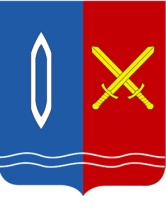 ПРИКАЗОтдела образования администрации г. ТейковоИвановской  областиот 28.12.2020 г.  № 453Об учете детей, подлежащих обучению                                                                             по образовательным программам начального общего, основного общего и среднего общего образования В соответствии с постановлением администрации городского округа Тейково Ивановской области от 14,10.2014 № 628 «Об утверждении Положения об организации учета детей, подлежащих обучению по образовательным программам дошкольного, начального общего, основного общего и среднего общего образования на территории городского округа Тейково и форм получения образования», в целях осуществления учета детей, подлежащих обучению по образовательным программам начального общего, основного общего и среднего общего образования П Р И К А З Ы В А Ю:1. Руководителям общеобразовательных организаций: 1.1. Предоставить в срок до 12.01.2021г. в Отдел образования администрации г. Тейково в бумажном и электронном виде информацию о детях, проживающих на территории микрорайона общеобразовательной организации и подлежащих обучению в 2020-2021 учебном году (Приложения 1 – 10).2. Контроль исполнения приказа возложить на главного специалиста Отдела образования Камаеву Т.В.Начальник Отдела образованияадминистрации г. Тейково                                                        А.Н. Соловьева